Il Consiglio di Classe della    di  invia l’Atto di Contestazione nei confronti         per la mancanza disciplinare ai doveri descritti nel Regolamento Disciplinare di Istituto.  Considerato lo svolgimento dei fatti: Visto l’articolo 3 comma 2 letter       che recit: “Gli studenti hanno il dovere di: [barrare le lettere che interessano]Visto l’articolo 3 comm  che recit: [barrare i numeri che interessano]Tenuto conto che l’inosservanza di tal dover da parte dell student comporta l’irrogazione della sanzione disciplinare dell’allontanamento dalla comunità scolastica (Art. 10).il Consiglio di Classe della  CONVOCA         presso l’Istituto    accompagnato dai propri genitori nella data del        alle ore       per poter esporre al Consiglio di Classe le proprie difese che possono avere anche la forma di contro deduzioni scritte. Si ricorda che:a) gli uffici della scuola sono a disposizione per permettere di reperire la documentazione necessaria alla predisposizione delle proprie contro-deduzioni.b) la mancata presentazione non potrà in nessun modo interrompere il procedimento disciplinare in corso né potrà essere considerata ammissione della mancanza contestata.c) a norma dell’art. 4 comma 5 dello Statuto delle Studentesse e degli Studenti (D.P.R. 24/06/1998 n. 249) all’alunno è sempre offerta la possibilità di convertire le sanzioni disciplinari in attività in favore della comunità scolastica. 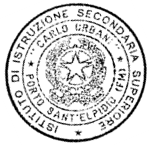 Si allega il Regolamento di Disciplina dell’Istituto Prot. n.      /B1c Prot. n.      /B1c Prot. n.      /B1c Porto Sant’Elpidio dataAi genitori CAP   Città  (FM)CAP   Città  (FM)CAP   Città  (FM)CAP   Città  (FM)Oggetto: 	Atto di Contestazione per mancanza disciplinare a norma del Regolamento di Disciplina dell’Istituzione Scolastica.Oggetto: 	Atto di Contestazione per mancanza disciplinare a norma del Regolamento di Disciplina dell’Istituzione Scolastica.Oggetto: 	Atto di Contestazione per mancanza disciplinare a norma del Regolamento di Disciplina dell’Istituzione Scolastica.Oggetto: 	Atto di Contestazione per mancanza disciplinare a norma del Regolamento di Disciplina dell’Istituzione Scolastica.Oggetto: 	Atto di Contestazione per mancanza disciplinare a norma del Regolamento di Disciplina dell’Istituzione Scolastica.A. frequentare regolarmente i corsi, assolvere assiduamente agli impegni di studio senza effettuare assenze strategiche e/o immotivate e rispettare gli orari di inizio e termine delle lezioni; B. sottoporsi alle attività di verifica per la valutazione degli apprendimenti, svolgere i lavori proposti dagli insegnanti e contribuire al perseguimento del proprio successo negli studi.C. avere nei confronti del capo d’istituto, dei docenti, del personale della scuola, dei loro compagni e di ogni altra persona presente a scuola lo stesso rispetto, anche formale, che chiedono per se stessi; D. utilizzare un linguaggio adeguato all’ambiente scolastico evitando eccessiva vivacità, turpiloquio, volgarità e bestemmie.E. osservare le disposizioni organizzative e di sicurezza dettate dal Regolamento di Istituto, dal Dirigente Scolastico e dal personale scolastico a ciò incaricato;F. utilizzare correttamente le strutture, i macchinari e i sussidi didattici e comportarsi nella vita scolastica in modo da non arrecare danni al patrimonio della scuola;G. partecipare alla differenziazione dei rifiuti secondo le regole date dalle Amministrazioni Comunali di riferimento;H. collaborare per il buon andamento della vita della classe e operarsi fattivamente nell’accertamento della verità nel caso di situazioni conflittuali individuali e di classe o collettive;3. Gli studenti si impegnano ad indossare un abbigliamento adeguato e consono all’ambiente scolastico. Sono da ritenersi inadeguati: pantaloni corti, ciabatte, canottiere, abiti trasparenti e/o con scollature marcate, abiti che lasciano la vita scoperta, pantaloni avita bassa che lasciano vedere indumenti intimi.4. Gli studenti condividono la responsabilità di rendere accogliente l’ambiente scolastico e ad averne cura come importante fattore di qualità della vita della scuola.6. Nei locali e nelle pertinenze esterne della scuola è vietato fumare (sigarette e sigarette elettroniche), bere alcolici e assumere sostanze stupefacenti.IL DIRIGENTE SCOLASTICOPresidente del Consiglio di Classe della   Prof.ssa Laura D’Ignazi